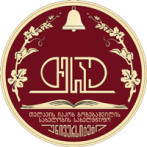 სსიპ _ იაკობგოგებაშვილისსახელობისთელავისსახელმწიფოუნივერსიტეტიქ. თელავი, ქართულიუნივერსიტეტისქუჩა №1, ტელ.: 0350 272 401, ელ.ფოსტა: info@tesau.edu.geჰუმანიტარულ მეცნიერებათა ფაკულტეტი საბაკალავრო საგანმანათლებლო  პროგრამაისტორია(History)(Minor)მიმართულება/სპეციალობა: ისტორიაპროგრამის ხელმძღვანელები:თენგიზ სიმაშვილი - ისტორიის დოქტორი,  პროფესორიალექსანდრე მოსიაშვილი - ისტორიის დოქტორი, ასოცირებული პროფესორიცვლილებები შეტანილია ფაკულტეტის საბჭოს მიეროქმი  № ___5___ , “___12_” მარტი  2018  წ.   ფაკულტეტის დეკანი                                                /პროფ. ნ. კოჭლოშვილი/ცვლილებები შეტანილია ფაკულტეტისა და უნივერსიტეტის ხარისხის უზრუნველყოფის  სამსახურების მიერ ოქმი  № ___9___ , “__20__” მარტი  2018 წ.            უნივერსიტეტის ხარისხის უზრუნველყოფის             სამსახურის ხელმძღვანელი /ასოც. პროფ. შ. ჭკადუა/დამტკიცებულია აკადემიური საბჭოს მიეროქმი  №15 , “_23__” _ მარტი_ 2018  წ.უნივერსიტეტის რექტორი           /ასოც. პროფ. ი. შიოშვილი/თელავი2018ფაკულტეტი:ჰუმანიტარულ მეცნიერებათა დეპარტამენტი: ჰუმანიტარულ მეცნიერებათა საგანმანათლებლო პროგრამისსახელწოდება:ისტორია (History)საგანმანათლებლო პროგრამისხელმძღვანელები: თენგიზ სიმაშვილი _ ისტორიის დოქტორი,  პროფესორი  (იხილე CV უნივერსიტეტის ვებ-გვერდზე)საკონტაქტო ინფორმაცია:tengiz.simashvili@tesau.deu.ge tengris@yahoo.com ტელ: 597 05 15 51 (ჰუმანიტარულ მეცნიერებათა დეპარტამენტი) 27 32 66 (დეკანატი)ალექსანდრე მოსიაშვილი _ ისტორიის დოქტორი, ასოცირებული პროფესორი (იხილე CV უნივერსიტეტის ვებ-გვერდზე)27 32 66 (დეკანატი)საკონტაქტო ინფორმაცია:aleksandre.mosiashvili@tesau.edu.gealeqsandre.mosiashvili@yahoo.comტელ.599 70 29 69 (ჰუმანიტარულ მეცნიერებათა დეპარტამენტი) 27 32 66(დეკანატი)აკადემიური განათლების საფეხური:ბაკალავრიატი (I საფეხური)პროგრამის ტიპი:დამატებითი (minor)სწავლების ენა:ქართულიმისანიჭებელიკვალიფიკაცია: დამატებით სპეციალობას კვალიფიკაცია არ ენიჭებაპროგრამის მოცულობა:60 ECTS კრედიტი.პროგრამაზე დაშვების წინაპირობები:სწავლობდეს სსიპ იაკობ გოგებაშვილის სახელობის თელავის სახელმწიფო უნივერსიტეტში. სპეციალობაზე მისაღები სტუდენტების რაოდენობაა 8, მაქსიმალური -25.კონკურსისშემთხვევაშიუპირატესობა მიენიჭება წინა სემესტრის აკადემიური მოსწრების მაღალ ჯამურ ქულას.  საგანმანათლებლო პროგრამისმიზანი:შესაბამისობაშია თელავისსახელმწიფო უნივერსიტეტისმისიასთან. უმაღლესიგანათლებისბაზაზემაღალკვალიფიციური, კონკურენტუნარიანისპეციალისტებისმომზადება/გადამზადება, დემოკრატიისადაჰუმანიზმისიდეალებზეორიენტირებულიმაღალიხარისხისსაგანმანათლებლო/კვლევითისაქმიანობისგანხორციელება, ევროპისერთიანუმაღლესსაგანმანათლებლოსივრცეშიინტეგრაცისათვის.პროგრამის მიზანია:- სტუდენტსჩამოუყალიბდესმოვლენებისისტორიულიხედვისდაკრიტიკული გააზრებისუნარი,როგორცნაციონალური, ასევემსოფლიოისტორიისკონტექსტში;- სტუდენტსჩამოუყალიბდესსაქართველოსისტორიისცოდნაკავკასიისრეგიონთანდაიმცივილიზაციებთანმიმართებით, რომლებთანაცისისტორიულადიყოდაკავშირებული;-სამოქალაქოცნობიერების, სოციალურიერთიანობის, ნაციონალური, კულტურულიდარეგიონალურიიდენტობისფორმირებისხელშეწყობა;- კულტურულიდამსოფლმხედველობრივიმრავალფეროვნებისგააზრებადაპატივისცემა.ისტორიისსაგანმანათლებლოპროგრამამხელიუნდაშეუწყოს, როგორცისტორიისზოგადიცოდნისდააკალავრისათვისაუცილებელიფართოდარგობრივიკომოპეტენციების, ასევეზოგადიომპეტენციებისგანვითარებას. ისტორიისსწავლებისასაუცილებელიაძირითადიკომპეტენციებიჩამოყალიბდესსწავლისშედეგებში.დასაქმემის სფერო: შეუძლიადასაქმდეს,როგორცსასწავლო, სახელმწიფო, ისეარასამთავრობოსტრუქტურებში, რომლებიცზოგადიკვალიფიკაციისისტორიკოსსსაჭოროებს. ესშეიძლებაიყოს: ადგილობრივიდარეგიონალურიადმინისტრაცია, საინფორმაციოუზრუნველყოფისსამსახური, მასმედია, საბიბლიოთეკო,სამუზეომო, ეთნოგრაფიული, საგამომცემლოდაწესებულებები, არქეოლოგიურიდასაექსპედიციოსამუშაოები, ექსკურსიამძღოლობa დასხვ.პროგრამის მოსალოდნელი შედეგი:სწავლისშედეგებისმიღწევისმეთოდები/ფორმები:ზემოთჩამოთვლილიშედეგებისმისაღწევად გამოიყენებასწავლებისსხვადასხვა მეთოდი: ლექციები დისკუსიისა და პრეზენტაციების თანხლებით, ზეპირი გამოკითხვა, ჯგუფური მუშაობის,ინდუქციური და დედუქციური, ანალიზისა და სინთეზის მეთოდები.დისკუსია-დებატები   - ინტერაქტიური  სწავლების ერთ-ერთი ყველაზე გავრცელებული მეთოდია. დისკუსიის პროცესი მკვეთრად ამაღლებს სტუდენტთა  ჩართულობას, ხარისხსა და აქტივობას. დისკუსია შესაძლებელია გადაიზარდოს კამათში. ეს პროცესი არ შემოიფარგლება მხოლოდ პროფესორის მიერ დასმული შეკითხვებით. დასახელებული მეთოდი სტუდენტს უვითარებს კამათისა და საკუთარი აზრის დასაბუთების უნარს.ჯგუფური მუშაობა-  ამ მეთოდით სწავლება გულისხმობს სტუდენტთა ჯგუფებად დაყოფას და მათთვის სასწავლო დავალებების მიცემას. ჯგუფის წევრები ინდივიდუალურად ამუშავებენ საკითხსა და პარალელურად  უზიარებენ მას ჯგუფის დანარჩენ წევრებს. დასახული ამოცანიდან გამომდინარე, ჯგუფის მუშაობის პროცესში შესაძლებელია წევრებს შორის მოხდეს ფუნქციების გადანაწილება. ეს სტრატეგია უზრუნველყოფს ყველა სტუდენტის მაქსიმალურ ჩართულობას სასწავლო პროცესში.თანამშრომლობითი სწავლება- იმგვარი სწავლების  სტრატეგიაა, სადაც ჯგუფის თითოეული წევრი ვალდებულია არა მხოლოდ შეისწავლოს, არამედ დაეხმაროს თავის თანაგუნდელს საგნის უკეთ შესწავლაში. თითოეული ჯგუფის  წევრი  პრობლემაზე მუშაობს, ვიდრე არ დაეუფლება საკითხს.ევრისტიკული მეთოდი- ეფუძნება სტუდენტების წინაშე დასმული ამოცანის ეტაპობრივ გადაწყვეტას. ეს ამოცანა ხორციელდება სწავლების პროცერსში ფაქტების დამოუკიდებლად დაფიქსირებისა და მათ შორის კავშირების დანახვის გზით.გონებრივი იერიში-  ეს მეთოდი გულისხმობს რადიკალურად განსხვავებული აზრის, იდეის ჩამოყალიბებასა და გამოთქმის ხელშეწყობას კონკრეტული თემის ფარგლებში კონკრეტული საკითხის / პრობლემის ირგვლივ. აღნიშნული მეთოდი ხელს უწყობს პრობლემისადმი შემოქმედებითი მიდგომის განვითარებას. ეს მეთოდი ეფექტურია სტუდენტთა მრავალრიცხოვანი ჯგუფის არსებობის პირობებში და შედგება რამდენიმე ძირითადი ეტაპისგან:პრობლემის /საკითხის შემოქმედებითი კუთხით განსაზღვრა.დროის გარკვეულ მონაკვეთში აუდიტორიისგან საკითხის ირგვლივ არსებული იდეების  კრიტიკის გარეშე ჩანიშვნა (ძირითადად, დაფაზე).გამორიცხვის გზით იმ იდეების გამორჩევა, რომლებიც ყველაზე მეტ შესაბამისობას ავლენს  დასმულ საკითხთან.კვლევის მიზანთან იდეის შესაბამისობის დასადგენად შეფასების კრიტერიუმების განსაზღვრა.შერჩეული იდეების შეფასება  წინასწარ განსაზღვრული კრიტერიუმებით.უმაღლესი შეფასების მქონე იდეის, როგორც დასახული პრობლემების გადაჭრის საუკეთესო საშუალებების გამოვლენა.დემონსტრირების მეთოდი - ეს მეთოდი ინფორმაციის ვიზუალურად წარმოდგენას გულისხმობს. შედეგის მიღწევის თვალსაზრისით ის საკმაოდ ეფექტურია, ხშირ შემხვევაში უმჯობესია, მასალა ერთდროულად აუდიო და ვიზუალური გზით მივაწოდოთ სტუდენტებს. შესასწავლილი მასალის დემონსტრირება შესაძლებელია განხორციელდეს როგორც მასწავლებლის, ისე სტუდენტის მიერ. ეს მეთოდი გვეხმარება თვალსაჩინო გავხადოთ სასწავლო მასალის აღქმის სხვადასხვა საფეხური, დავაკონკრეტოთ, თუ რისი შესრულება მოუწევთ სტუდენტებს დამოუკიდებლად: ამავე დროს, ეს სტრატეგია ვიზუალურად წარმოაჩენს საკითხს/ პრობლემის არსს. დემონსტრირება შესაძლოა მარტივ სახეს ატარებდეს, როგორიცაა, მაგალითად, მათემატიკური ამოცანის ამოხსნა, მისი საფეხურების დაფაზე  თვალსაჩინოდ წარმოდგენის სახით, ან ისეთი რთული სახე მიიღოს, როგორიცაა მრავალსაფეხურიანი საბუნებისმეტყველო ექსპერიმენტის ჩატარება.ინდუქცია, დედუქცია, ანალიზი და სინთეზი.სწავლების ინდუქციური მეთოდი განსაზღვრავს ნებისმიერი ცოდნის ისეთ ფორმას, როდესაც სწავლის პროცესში აზრის მსვლელობა კერძოდ კონკრეტულისაკენ, ფაქტებიდან განზოგადებისაკენ არის მიმართული, ანუ მასალის გადმოცემისას  პროცესი მიმდინარეობს კონკრეტულიდან ზოგადისაკენ.სწავლების დედუქციური მეთოდი განსაზღვრას ნებისმიერი საგნობრივი ცოდნის გადაცემის ისეთ ფორმას, რომელიც ზოგად ცოდნაზე დაყრდნობით ახალი ცოდნის აღმოჩენის ლოგიკურ პროცესს წარმოადგენს, ანუ პროცესი მიმდინარეობს ზოგადიდან კონკრეტულისაკენ.სასწავლო პროცესში ანალიზის მეთოდი გვეხმარება სასწავლო მასალის, როგორც ერთი მთლიანის, შემადგენელ ნაწილებად დაშლაში, ამით მარტივდება რთული პრობლემის შიგნით არსებული ცალკეული საკითხების დეტალური გაშუქება.სინთეეზის მეთოდი გულისხმობს შებრუნებულ პროცედურას, ანუ ცალკეული საკითხების დაჯგუფებით ერთი მთლიანის შედგენას. ეს მეთოდი ხელს უწყობს პრობლემის, როგორც მთელის დანახვის უნარის განვითარებას.ახსნა-განმარტებითი მეთოდი - ეფუძნება მსჯელობას მოცემული საკითხის ირგვლივ. პროფესორს მასალის გადმოცემისას მოჰყავს კონკრეტული მაგალითი, რომლის დაწვრილებით განხილვაც მოცემული თემის ფარგლებში.ქმედებაზე ორიენტირებული სწავლება - მოითხოვს პროფესორისა და სტუდენტის აქტიურ ჩართულობას სწავლების პროცესში, სადაც განსაკუთრებულ დატვირთვას იძენს თეორიული მასალის პრაქტიკული ინტერპრეტაცია.მოცემული ძირითადი მეთოდების გარდა არსებობს სწავლების მეთოდი, რომლის შერჩევა მასწავლებელს შეუძლია კონკრეტული სასწავლო ამოცანიდან გამომდინარე.სწავლის შედეგების რუქამატერიალურ-ტექნიკური ბაზა:      პროგრამის განსახორციელებლად სტუდენტს ემსახურება უნივერსიტეტის ბიბლიოთეკა, ელექტრონული ბიბლიოთეკა (უზრუნველყოფილია საერთაშორისო ელექტრონულ-საბიბლიოთეკო ქსელში ჩართულობა (Cambridge Journals Online; e-Duke Journals Scholarly Collection; Edward Elgar Publishing Journals and Development Studies e-books(https://www.elgaronline.com/page/70/journals); SAGE Premier(http://journals.sagepub.com/); ScienceDirect® online)უნივერსიტეტში არის საგანმანათლებლო პროცესის წარმართვისთვის აუცილებელი გარემო: პროგრამის განსახორციელებლად სტუდენტებს ემსახურება უნივერსიტეტის ბიბლიოთეკა, ელექტრონული ბიბლიოთეკა, კომპიუტერული ტექნიკით აღჭურვილი, კეთილმოწყობილი კაბინეტები.უნივერსიტეტში არის საგანმანათლებლო პროცესის წარმართვისთვის აუცილებელი გარემო:ელექტრო ენერგიის მიწოდების უწყვეტი სისტემა;სასმელი წყლით უზრუნველყოფის 24 საათიანი მომსახურების რეჟიმი;საინტერნეტო სივრცე;გათბობის საშუალებები;სველი წერტილები.სტუდენტებისა და თანამშრომლებისათვის უნივერსიტეტში გათვალისწინებულია ჯანმრთელობისა და უსაფრთხოების სტანდარტები. ამ მიზნით არსებობს: ხანძარსაწინააღმდეგო უზრუნველყოფის მექანიზმები და ხანძარსაწინააღმდეგო ინვენტარი;ევაკუაციის გეგმა;სამედიცინო დახმარების აღმოჩენის მექანიზმი და წესრიგის დაცვის უზრუნველყოფის მექანიზმები;სტუდენტებისა და თანამშრომლებისათვის უნივერსიტეტში გათვალისწინებულია ჯანმრთელობისა და უსაფრთხოების სტანდარტები. კავკასიური კვლევების კაბინეტი.პროგრამისფინანსურიუზრუნველყოფა:        თესაუ ჰუმანიტარულ მეცნიერებათა ფაკულტეტის ისტორიის საბაკალავრო პროგრამისფინანსურიუზრუნველყოფახდებაუნივერსიტეტის საერთო ბიუჯეტიდან. უნივერსიტეტის ბიუჯეტიუზრუნველყოფსპროგრამისგანხორციელებაშიჩართული აკადემიურიპერსონალისადამოწვეულილექტორებისშრომისანაზღაურებას, პროგრამისმატერიალურ–ტექნიკურიბაზისმოვლასადასრულყოფას.სტუდენტის ცოდნის შეფასების სისტემა:სტუდენტთა ცოდნის შეფასების სისტემა რეგულირდება  საქართველოს განათლებისა და მეცნიერების მინისტრის №3ბრძანებითა (2007 წლის 5 იანვარი, ქ. თბილისი) და სსიპ იაკობ გოგებაშვილის სახელობის თელავის სახელმწიფო უნივერსიტეტის სასწავლო პროცესის მარეგულირებელი წესის შესახებ დებულებით. შეფასების  სტრუქტურა, საგნის ფარგლებში, ორ ელემენტად იყოფა - შუალედური შეფასებისა და დასკვნითი  გამოცდის, ყოველი კონკრეტული შეფასება ორივე ელემენტის ჯამურ შედეგებს ეყრდნობა.შეფასების ზოგად კრიტერიუმებს შეიმუშავებს ხარისხის უზრუნველყოფის შესაბამისი სრტუქტურა. საგნის სილაბუსში, სპეციფიკიდან გამომდინარე, შესაძლებელია კრიტერიუმების დაზუსტება.შეფასება ხდება ქულათა სისტემით, ყოველი საგნის მაქსიმალური შეფასება შეადგენს 100 ქულას. საგანშიდადებითიშეფასებისმინიმალურიზღვარია 51 ქულა. სტუდენტისშეფასებისას გათვალისწინებული უნდა იყოს არა მხოლოდ მის მიერ უშუალოდ დასკვნით გამოცდაზე მიღწეული წარმატება, არამედ მთელი კურსის გავლის პროცესში ნაჩვენები შედეგები.საკრედიტო შეფასებათა სისტემა უშვებს  ხუთი  სახის დადებით შეფასებას:91-100 ქულა - ნიშანი A (ფრიადი)81-90 ქულა - ნიშანი  B (ძალიან კარგი)71-80 ქულა - ნიშანი C  (კარგი)61-70 ქულა - ნიშანი D (დამაკმაყოფილებელი)51-60 ქულა - ნიშანი E (საკმარისი)არსებობს ორი სახის  უარყოფითი შეფასება:41-50 - ნიშანი FX  (ვერ ჩააბარა), რაც ნიშნავს, რომ სტუდენტს ჩასაბარებლად მეტი მუშაობა სჭირდება  და უფლება აქვს მაქსიმუმ ერთი თვის ვადაში დამოუკიდებელი მუშაობის შედეგად  გადააბაროს მხოლოდ დასკვნითი გამოცდა. ასეთ შემთხვევაში მის საბოლოო  შეფასებაში გათვალისწინებული იქნება საგნის სხვა  კომპონენტები მის მიერ სემესტრის განმავლობაში დაგროვილი ქულათა ჯამიც.40 და ნაკლები ქულა - ნიშანი F  (ჩაიჭრა), სტუდენტს მნიშვნელოვანი სამუშაო აქვს შესასრულებელი, ანუ საგანი ახლიდან აქვს შესასწავლი. სტუდენტი რეგისტრირდება საგანზე, რაზეც დგება ინდივიდუალური ცხრილი საგნის ასათვისებლად.საგანმანათლებლოპროგრამისკომპონენტში, FX-ისმიღებისშემთხვევაშიუმაღლესისაგანმანათლებლოდაწესებულებავალდებულიადამატებითიგამოცდადანიშნოსდასკვნითიგამოცდისშედეგებისგამოცხადებიდანარანაკლებ 5 დღეში.დამატებითგამოცდაზემიღებულიშეფასებისგათვალისწინებითსაგანმანათლებლოკომპონენტისსაბოლოოშეფასებაში 0-50 ქულისმიღებისშემთხვევაში, სტუდენტსუფორმდებაშეფასება F-0 ქულა.დასკვნითგამოცდაზეგასვლა სავალდებულოა.დასკვნითი და შუალედური შეფასებების კომპეტენციის მინიმალურ გადასალახ ზღვარს განსაზღვრავს სასწავლო კურსის ლექტორი(რომელიც არ აღემატება შუალედური და დასკვნითი შეფასებების 60 %-ს) .ინფორმაციაპროგრამისგანხორციელებისათვისაუცილებელიადამიანურირესურსებისშესახებ:პროგრამისგანხორციელებაშიმონაწილეობსუნივერსიტეტისაკადემიურიპერსონალი, რომელთაცაქვთისტორიისსაბაკალავროპროგრამისსწავლისშედეგებისგამომუშავებისთვისაუცილებელიკომპეტენცია, პროგრამისპროფილისშესაბამისიაკადემიურიხარისხი, სწავლებისადაკვლევისგამოცდილება. ჰუმანიტარულმეცნიერებათაფაკულტეტისისტორიისსაბაკალავროპროგრამაშიჩართულიპროფესორებისისტემატურადიღებენმონაწილეობასმოხსენებებითსაერთაშორისოსამეცნიეროკონფერენციებსადასიმპოზიუმებშისაქართველოსადამისფარგლებსგარეთ, რაცუზრუნველყოფსსამეცნიერომუშაობისინტერნაციონალიზაციას.CV - ბი იხილეთ ი. გოგებაშვილის სახელობის თელავის სახელმწიფო უნივერსიტეტის (ჰუმანიტარულ მეცნიერებათა ფაკულტეტის) ვებ-გვერდზე www.tesau.edu.geსილაბუსები: (იხ. ცალკე)საბაკალავრო საგანმანათლებლო პროგრამა (Minor) - ისტორიასასწავლო გეგმაპროგრამა - ისტორია(Minor)სასწავლო გეგმის დამატებითი ცხრილიდანართი #3ცოდნა და გაცნობიერებააქვს - მსოფიო ისტორიის, მათ შორის საქართველოს, (პრეისტორიული, ანტიკური, შუა საუკუნეების, ახალი და უახლესი) ფართო დიაქრონული ჩარჩოს ცოდნა;-ისტორიული მოვლენების, პრობლემების და ინტერესების ამა თუ იმ ეპოქის კულტურულ-პოლიტიკურ ვითარებასთან კავშირის გაცნობიერება და მათი დროში ცვალებადობის გაგება - გაანალიზების უნარი;-საქართველოსა და მსოფლიო ისტორიის ფართო ცოდნა არა იზოლირებულად, არამედ კავკასიის რეგიონთან, მახლობელ აღმოსავლეთთან და იმ ცივილიზაციებთან მიმართებაში, რომლებთანაც ისტორიულად იყვნენ დაკავშირებულნი;-მოვლენების ისტორიული ხედვის და კრიტიკული გააზრების უნარი როგორც ნაციონალური, ისე მსოფლიო ისტორიის კონტექსტში;-ისტორიის სრულყოფილი შესწავლისათვის დამხმარე ისტორიული დისციპლინების (წყაროთმცოდნეობა,ისტორიოგრაფია, ეთნოლოგია, არქეოლოგია ა. შ. )ცოდნა.-კვლევის საგნის დასახვისა და მცირე მოცულობის ნაშრომის შექმნა;-სხვადასხვა სახის ისტორიული კვლევის , მიდგომებისა მეთოდების ცოდნა;აცნობიერებს, რომ:-წარსულის სრულფასოვანი და კრიტიკული გააზრება, გამოცდილების, ტრადიციების, კულტურული მემკვიდრეობის და ზოგადად საზოგადოების განვითარების შესწავლა დროსა და სივრცეში უმნიშვნელოვანესი ფაქტორია კაცობრიობის შემდგომი განვითარებისათვის,მსოფლიოში არსებული გამოწვევების (იგულისხმება გლობალიზაციის პროცესი),  ადეკვატურად აღქმისათვის და ეროვნული თვითმყოფადობის შენარჩუნებისათვის. - კარგად გაგებული და გამოყენებული ისტორია დაგვეხმარება სხვადასხვა სახელმწიფოებსა და ეროვნებებს და საერთოდ ხალხთა შორის აგრესიისა და დაპირისპირების აცილება - დაძლევაში- წარსული გავლენას ახდენს აწმყოსა და მომავალზეცოდნის პრაქტიკაში გამოყენების უნარიშეუძლია:-ისტორიოგრაფიული ტექსტებისა და წყაროების კითხვა, სწორად კომენტირება, ანოტირება და გამოყენება; -ინფორმაციის მოძიების საშუალებების ფლობა, (ბიბლიოგრაფიული ზეპირსიტყვიერება საარქივო, სამუზეუმო, ელექტრონული და ა. შ.  და მოძიებული ინფორმაციის გამოყანება;- საველე (არქეოლოგიურ და ეთნოგრაფიულ) ექსპედიციებში მონაწილეობადასკვნის უნარიწერილობითი, ნივთიერი, ბიბლიოგრაფიული, საველე და სხვა სახის მონაცემების შეგროვებითა და გამოყენებით შეუძლია ისტორიოგრაფიულ პრობლემებთან მიმართებაში შესაბამისი დასკვნის ჩამოყალიბებაკომუნიკაციის უნარიშეუძლია : - მშობლიურ ენაზე ზეპირი და წერილობითი ფორმით გამართული კომუნიკაცია ისტორიოგრაფიისათვის სახასიათო ტექნიკისა და ტერმინოლოგიის გამოყენებით,ისტორიოგრაფიული ტექსტების და წყაროების კითხვის  უნარი; საშუალო მოცულობის ისტორიოგრაფიული ხასიათის ანგარიშის შედგენა და მისი ზეპირი  ფორმით შესაბამისი აუდიტორიისათვის მიწოდება;  -კომპიუტერული და ინტერნეტრესურსების ფლობა ისტორიული მონაცემების დამუშავებისასსწავლის უნარიშეუძლია:-საკუთარი   სასწავლო პროცესის ორგანიზება, ინფორმაციისა და დროის ეფექტური გამოყენების გზით. აქვს: -დამოუკიდებლად სწავლის უნარი -მიღებული ცოდნის მუდმივად განახლება; -ახალი ცოდნისა და უნარ-ჩვევების მიღების, გადამუშავებისა და შეთვისების, ასევე სპეციალური ლიტერატურის გამოყენების უნარი; -აკადემიურად მზად იქნებიან სწავლა გააგრძელონ განათლების შემდეგ საფეხურზე.ღირებულებებიშეუძლია სამოქალაქო ცნობიერების, სოციალური ერთიანობის, ნაციონალური, კულტურული და მსოფლმხედველობრივი მრავალფეროვნების გააზრება და პატივისცემა, ასევე ამ ღირებულებების საზოგადოებაში დამკვიდრებასასწავლო კურსებიკომპეტენციების ჩამონათვალიკომპეტენციების ჩამონათვალიკომპეტენციების ჩამონათვალიკომპეტენციების ჩამონათვალიკომპეტენციების ჩამონათვალიკომპეტენციების ჩამონათვალისასწავლო კურსებიცოდნა და გაცნობიერებაცოდნის პრაქტიკაში გამოყენების უნარიდასკვნის უნარიკომუნიკაციის უნარისწავლის უნარიღირებულებებიძველი მსოფლიოს ისტორია 1 XXXXXძველი მსოფლიოს ისტორია 2 XXXXXშუა საუკუნეების ისტორია  1 XXXXXXშუა საუკუნეების ისტორია 2 XXXXXXევროპისა და ამერიკის ქვეყ. ახალი ისტორიაXXXXXXაზიისა და აფრიკის  ქვეყ. ახალი ისტორიXXXXXXსაქართ. წინა ქრისტიანულ ეპოქაშიXXXXXXსაქართ. ადრინდელი ფეოდალიზმის ხანასა და გვიანდელი ფეოდალიზმის I ეტაპზეXXXXXXსაქართველო განვითარებული ფეოდალიზმის II ეტაპზე (XIII-XVIსს..)XXXXეთნოლოგიაXXXXწყაროთმცოდნეობა, ისტორიოგრაფიაXXX ქართული ხელოვნების ისტორიაXXXXXXრუსეთის იმპერია XVIIIს; XXXრუსეთის იმპერია XIXს;XXXკახეთის ისტორიული ძეგლები;XXXXXXქართული დიპლომატიის ისტორია უძველესი დროიდან XIX საუკუნემდეXXXXXXსასწავლო კურსების დასახელებალექტორის გვარი, სახელიკვალიფიკაციადაკავებული თანამდებობამალხაზ ცირეკიძეისტორიის მეცნიერებათა დოქტორი (გათანაბრებული)ასოცირებული პროფესორი ისტორიის მიმართულებით ძველი მსიფლიოს ისტორია 1 გიორგი ლაღიაშვილიისტორიის  დოქტორი ასისტენტი ისტორიის მიმართულებით ძველი მსიფლიოს ისტორია 2გიორგი ლაღიაშვილიისტორიის  დოქტორი ასისტენტი ისტორიის მიმართულებითშუა საუკყუნეების ისტორია 1 ნუნუ მიქელაძეისტორიის   დოქტორი  ასისტენტ-პროფესორი  ისტორიის  მიმართულებითშუა საუკყუნეების ისტორია 2 ნუნუ მიქელაძეისტორიის   დოქტორი  ასისტენტ-პროფესორი  ისტორიის  მიმართულებითევროპისა და ამერიკის ქვეყნების ახალი ისტორიამადონა ქებაძეისტორიის მეცნიერებათა დოქტორი (გათანაბრებული)ასისტენტ-პროფესორი  ისტორიის  მიმართულებითაზიისა და აფრიკის ქვეყნების ახალი ისტორიაზაურ გუმაშვილიისტორიის მეცნიერებათა დოქტორი (გათანაბრებული)ასისტენტ-პროფესორი  ისტორიის  მიმართულებითსაქართველო წინა ქრისტიანულ ეპოქაშიმალხაზ ცირეკიძეისტორიის მეცნიერებათა დოქტორი (გათანაბრებული)ასოცირებული პროფესორი ისტორიის მიმართულებითსაქართ. ადრინდელი ფეოდალიზმის ხანასა და გვიანდელი ფეოდალიზმის I ეტაპზემალხაზ ცირეკიძეისტორიის მეცნიერებათა დოქტორი (გათანაბრებული)ასოცირებული პროფესორი ისტორიის მიმართულებითსაქართველო განვითარებული ფეოდალიზმის II ეტაპზე (XIII-XVIსს..)თეიმურაზ ვახტანგიშვილიისტორიის მეცნიერებათა დოქტორი პროფესორი ისტორიის მიმართულებითეთნოლოგია ნუნუ მიქელაძეისტორიის   დოქტორი  ასისტენტ-პროფესორი  ისტორიის  მიმართულებითწყაროთმცოდნეობა, ისტორიოგრაფია ნუნუ მიქელაძეისტორიის   დოქტორი  ასისტენტ-პროფესორი  ისტორიის  მიმართულებითქართული ხელოვნების ისტორიამაია ბურდიაშვილიისტორიის   დოქტორი  ასისტენტ-პროფესორი  ისტორიის  მიმართულებითრუსეთის იმპერია XVIIIს;   ნუნუ მიქელაძეისტორიის   დოქტორი  ასისტენტ-პროფესორი  ისტორიის  მიმართულებითრუსეთის იმპერია XIXს; ნუნუ მიქელაძეისტორიის   დოქტორი  ასისტენტ-პროფესორი  ისტორიის  მიმართულებითკახეთის ისტორიული ძეგლები;დავით ჯავახიშვილი ასისტენტ-პროფესორი  ისტორიის  მიმართულებითქართული დიპლომატიის ისტორია უძველესი დროიდან XIX საუკუნემდემალხაზ ცირეკიძეისტორიის მეცნიერებათა დოქტორი (გათანაბრებული)ასოცირებული პროფესორი ისტორიის მიმართულებითსასწავლო კურსისტატუსი                კოდი    წინაპირობა(კოდი)       კრედიტიკრედიტების განაწილება სასწავლო სწავლების და სემესტრების  მიხედვითკრედიტების განაწილება სასწავლო სწავლების და სემესტრების  მიხედვითკრედიტების განაწილება სასწავლო სწავლების და სემესტრების  მიხედვითკრედიტების განაწილება სასწავლო სწავლების და სემესტრების  მიხედვითკრედიტების განაწილება სასწავლო სწავლების და სემესტრების  მიხედვითკრედიტების განაწილება სასწავლო სწავლების და სემესტრების  მიხედვითკრედიტების განაწილება სასწავლო სწავლების და სემესტრების  მიხედვითკრედიტების განაწილება სასწავლო სწავლების და სემესტრების  მიხედვითსაათების განაწილებასაათების განაწილებასაათების განაწილებასაათების განაწილებასაათების განაწილებასაათების განაწილებასაათების განაწილებასაათების განაწილებასაათების განაწილებასაათების განაწილებასაათების განაწილებასაათების განაწილებასაათების განაწილებასაათების განაწილებასულ საათებისასწავლო კურსისტატუსი                კოდი    წინაპირობა(კოდი)       კრედიტიIს.წ.Iს.წ.IIს.წ.IIს.წ.IIIს.წ.IIIს.წ.IVს.წ.IVს.წ.საკონტაქტოსაკონტაქტოსაკონტაქტოსაკონტაქტოსაკონტაქტოსაკონტაქტოსაკონტაქტოსაკონტაქტოსაკონტაქტოსაკონტაქტოსაკონტაქტოსაკონტაქტოსაკონტაქტოდამოუკიდებე ლისულ საათებისასწავლო კურსისტატუსი                კოდი    წინაპირობა(კოდი)       კრედიტიI სემ.II სემ.III სემ.IV სემ.V სემ.VI სემ.VII სემ.VIII სემ.ლექციაპრაქტიკუ ლისამუშაოლაბ. სამუშაოსემინარი  სემინარი  პრეზენტაციაპრეზენტაციაშუალედური გამოცდაშუალედური გამოცდაფინალური გამო ცდაფინალური გამო ცდაფინალური გამო ცდასულდამოუკიდებე ლისულ საათებიI მოდული - მსოფლიო ისტორია307501ძველი მსოფლიოს ისტორია,,MHUSHHOWარა აქვს552613222222245801252შუა საუკუნეების ისტორია,,MHUSHHMAMHUSHHOW552613222222245801253ევროპისა და ამერიკის ქვეყნების ახალი და უახლესი ისტორია,,MHUS1HCHEACMHUSHHMA552613222222245801254აზიისა და აფრიკის ქვეყნების ახალი  და უახლესი ისტორია,,MHUS1HMHAACMHUSHHMA552613222222245801255რუსეთის ისტორია (ზოგადი კურსი),,MHURNHარა აქვს552613222222245801256კავკასიის ხალხთა ისტორია       ,,MHUKPHარა აქვს55261322222224580125II მოდული - საქართველოს ისტორია256251საქართველო წინა ქრისტიანული ეპოქიდან XIII საუკუნემდე,,MHUS1HGPCEარა აქვს552613222222245801252საქართველო XIII-XVIII საუკუნეებში„MHUS1HGEFEISDFMHUS1HGPCE552613222222245801253საქართველოს ახალი და უახლესი ისტორია ,,MHUS1HGXIII-XVICCMHUS1HGEFEISDF 155261322222224580125,,MHUS1HGXIII-XVICCMHUS1HGEFEISDF 1552613222222245801254           ეთნოლოგია„MHUS1HEარა აქვს552613222222245801255არქეოლოგია„MUS1HSSHარა აქვს55261322222224580125არჩევითი სასწ. კურსებიარჩევითი  55 1251ქართული ხელოვნების ისტორია„MHUS1HHGAარა აქვს5261322222245801252კახეთის ისტორიული ძეგლები*,MHUS1HHMKარა აქვს5261322222245801253ქართული დიპლომატიის ისტორია უძველესი დროიდან XIX საუკუნემდეMHUS1HHGDXIX CCარა აქვს526132222224580125სულ601010101010101500საგანიკოდებისემესტრიკრედიტების  რაოდენობასტატუსიპრერეკვიზიტებიპედაგოოგები ოგებიძირითადი და დამატებითი ლიტერატურაI მოდული მსოფლოს ისტორიაში301ძველი  მსოფლიოს ისტორია 1MHUSHHOW1III5სავალდებულოარა აქვსასისტ.გ.ლაღიაშვილი მელიქიშვილი, გ. ძველი აღმოსავლეთის ალხთა„ისტორია. თბილისი: გამომც. “მეცნიერება”თბ. 19882.	სტრუე. ძველი აღმოსავლეთის ისტორია მოკლე კურსი. თბილისის სახელმწიფო უნივერსიტეტის გამომცემლობა. თბ. 19413.	კიკნაძე, ზ. საუბრები ბიბლიაზე, თბილისი, გამომც.  “მეცნიერება”, თბ. 19894.	კიკნაძე, ზ. შუამდინარული მითოლოგია. თბილისი,  “მეცნიერება”. თბ.19765.	ბაბილონის მეფის ხამურაბის კანონები, თბ. 1934წ.6.	კულტუროლოგია. თბილისის სახელმწიფო უნივერსიტეტის გამომცემლობა7.	კერემი, კ. ხეთების საიდუმლოება. თბ. 19668.	ხაზარაძე, ნ.ძველი ფრიგიული დამწერლობის გენეზისის საკითხისათვის. ,,ძველი ისტორიის საკითხები”,თ. V. თბ. 19779.	ნ. ხაზარაძე, ძველი ფრიგიული დამწერლობის გენეზისის საკითხისათვის, ძველი ისტორიის საკითხები”, V. თბ. 197710.     ჯ. შარაშენიძე - შუმერები და მათი კულტურა. თბ. 1983წ.11.     ე. ნადირაძე - მსოფლიოს რელიგიები. გამომცემლობა არტანუჯი. თბ. 2005წ. 12.    გ. მელიქიშვილი - ურარტუ. თბ. 1951წ.13.  ახლო აღმოსავლეთი და საქართველო. თბილისის სახელმიწფო უნივერსიტეტის გამომცემლობა თბ. 1999წ. 	2ძველი  მსოფლიოს ისტორია 2MHUSHHOW2IV5სავალდებულოძველი მსოფლიო ისტორია 1ასისტ.გლაღიაშვილი1.	ალ. წერეთელი - ძველი საბერძნეთი. გამომცემლობა ,,განათლება“. თბ. 1966წ.2.	ალ. წერეთელი - ძველი რომი. ტ-1 -2. თბ. 1957წ. 3.	ბერძენი მწერლების ცნობები საქართველოზე. ბერძნულიდან თარგმნა. თ. ყაუხჩიშვილმა. გამომცემლობა ,,მეცნიერება“ თბ. 1987წ.4.	გეორგია - ბერძენი მწერლების ცნობები საქართველოს შესახებ. საქართველოს მეცნიერებათა აკადემიის გამომცემლობა. თბ. 1961წ.5.	რ. გორდეზიანი - ანტიკური სამყაროს კულტურები. ხუთ წიგნად. თბ. 1988წ.6.	კულტუროლოგია. თბილისის სახელმწიფო უნივერსიტეტის გამომცემლობა7.	რ. გორდეზიანი  - ეტრუსკული და ქართველური - თბ. 1980წ.8.	თ. ყაუხჩიშვილი - ჰეროდოტეს ცნობები საქართველოს შესახებ. თბ. 9.	ს. ყაუხჩიშვილი - რას გვიამბებენ ბეძნები. საქართველოს შესახებ. თბ. 10.ლ. სანიკიძე - კეისარიადა. თბ. 200011.გ. გოზალიშვილი - ძველი ისტორიის ქრესტომათია. თბ. 12.პლუტარქე - რჩეული პარალელური ბიგრაფიები.  1957წ3შუა  საუკუნეების ისტორია 1 MHUSHHMA1V5სავალდებულოძველი მსოფლიოს ისტორია 1-2ასისტენტ-პროფესორინუნუ მიქელაძეტივაძე, გ (1970). შუა საუკუნეების ისტორია, ტ. I. თბილისი: მეცნიერება(თესაუ ბიბლიოთეკა @# 2—20202-03)	ტივაძე, გ.  (1972). შუა ს დავალება ფასდება 10 ქულით	შუა საუკუნეების იტორია ო.ვაინშტეინის რედ. ტ.I- II.: მეცნიერება თბილისი 1947	გომართელი ნ. ( 2002). დასავლეთ ევროპის ქვეყნების შუა საუკუნეების ისტორია. ნაკ, I. თბილისი: არსი (თესაუ ბიბლიოთეკა 1-17557-76)	(1946).შუა საუკუნეების ისტორია. ტ. I. თბილისი: მეცნიერება	შუა საუკუეების  ისტორია გ. კუტალიას რედაქციით ნაწ., I და II, თსუ გამომცემლობა 2004 	მეშველიანი, კ. (1973). სამხრეთ და დასავლეთ სლავების ისტორია. თბილისი: მეცნიერება	გომართელი, ნ. (2002). დასავლეთ ევროპის ქვეყნების შუა საუკუნეების      ისტორია. თბილისი: არსივაინშტეინი, ო. (1947). შუა საუკუნეების ისტორია, ტ. I.  თბილისი: მეცნიერებაბადრიძე, შ. ( 1972). ჯვაროსნები და საქართველო. თბილისი: მეცნიერებადოლიძე, ი. (1962). შუა საუკუნეების სამართალი. ტ. II. თბილისი: მეცნიერება გაჩეჩილაძე, რ. (1972.) დიდი ბრიტანეთი. თბილისი: მეცნიერება ჩხარტიშვილი, გ. (1963). შუა საუკუნეების ისტორია (V-XV სს). თბილისი: მეცნიერება(1999). ნეტარი ავგუსტინე ღვთიური სახელმწიფოს შესახებ. თბილისი: დიონისეიუსტინიანეს დიგესტები ნაწ. I, II, III, IV. თსუ გამომც. 2012-14წწ.ტივაძე, გ (1970). შუა საუკუნეების ისტორია, ტ. II. თბილისი: მეცნიერებატივაძე, გ.  (1972). შუა ს დავალება ფასდება 10 ქულითშუა საუკუნეების იტორია ო.ვაინშტეინის რედ. ტ.I- II.: მეცნიერება თბილისი 1947გომართელი ნ. ( 2002). დასავლეთ ევროპის ქვეყნების შუა საუკუნეების ისტორია. ნაკ, I. თბილისი: არსი შუა საუკუეების  ისტორია გ. კუტალიას რედაქციით ნაწ., I და II, თსუ გამომცემლობა 2004 მეშველიანი, კ. (1973). სამხრეთ და დასავლეთ სლავების ისტორია. თბილისი: მეცნიერებაგომართელი, ნ. (2002). დასავლეთ ევროპის ქვეყნების შუა საუკუნეების  ისტორია. თბილისი: არსივაინშტეინი, ო. (1947). შუა საუკუნეების ისტორია, ტ. I.  თბილისი: მეცნიერებაბადრიძე, შ. ( 1972). ჯვაროსნები და საქართველო. თბილისი: მეცნიერებადოლიძე, ი. (1962). შუა საუკუნეების სამართალი. ტ. II. თბილისი: მეცნიერებაგაჩეჩილაძე, რ. (1972.) დიდი ბრიტანეთი. თბილისი: მეცნიერება ჩხარტიშვილი, გ. (1963). შუა საუკუნეების ისტორია (V-XV სს). თბილისი: მეცნიერება(1999). ნეტარი ავგუსტინე ღვთიური სახელმწიფოს შესახებ. თბილისი: დიონისეიუსტინიანეს დიგესტები ნაწ. I, II, III, IV. თსუ გამომც. 2012-14წწ.4შუა  საუკუნეების ისტორია 2 MHUSHHMA2VI5სავალდებულოშუა საუკუნების 1ასისტენტ-პროფესორინუნუ მიქელაძეტივაძე, გ (1970). შუასაუკუნეებისისტორია, ტ. II. თბილისი: მეცნიერებატივაძე, გ.  (1972). შუასდავალებაფასდება 10 ქულითშუასაუკუნეებისიტორიაო.ვაინშტეინისრედ. ტ.I- II.: მეცნიერებათბილისი 1947გომართელინ. ( 2002). დასავლეთევროპისქვეყნებისშუასაუკუნეებისისტორია. ნაკ, I. თბილისი: არსიშუასაუკუეებისისტორიაგ. კუტალიასრედაქციითნაწ., I და II, თსუგამომცემლობა 2004 მეშველიანი, კ. (1973). სამხრეთდადასავლეთსლავებისისტორია. თბილისი: მეცნიერება	გომართელი, ნ. (2002). დასავლეთევროპისქვეყნებისშუასაუკუნეებისისტორია. თბილისი: არსივაინშტეინი, ო. (1947). შუასაუკუნეებისისტორია, ტ. I.  თბილისი: მეცნიერება	ბადრიძე, შ. ( 1972). ჯვაროსნებიდასაქართველო. თბილისი: მეცნიერება	დოლიძე, ი. (1962). შუასაუკუნეებისსამართალი. ტ. II. თბილისი: მეცნიერება	გაჩეჩილაძე, რ. (1972.) დიდიბრიტანეთი. თბილისი: მეცნიერება	ჩხარტიშვილი, გ. (1963). შუასაუკუნეებისისტორია (V-XV სს). თბილისი: მეცნიერება	(1999). ნეტარიავგუსტინეღვთიურისახელმწიფოსშესახებ. თბილისი: დიონისეიუსტინიანესდიგესტებინაწ. I, II, III, IV. თსუგამომც. 2012-14წწ.5ევროპისა და ამერიკის ქვეყნ. ახალი ისტორიაMHUS1HMHEACVII5სავალდებულოშუა საუკუნეების ისტორია 1-2ასოც. პროფ. მ. ქებაძე1.ლომსაძე, დ. (1998). ახალიისტორია, თბილისი(უნივ.ბიბლიოთეკა)), 2. ჟან-ბატისტ დიოროგელი---ევროპამისიხალებისისტორია, გამომცემლობაჯისის 2009.  3. ივტისიე----ევროპისლექსიკონი, გამქრალიდათანამედროვესახელმწიფოები 1789 წლიდანდღემდე, გამომცემლობა „ჯისიაი“, თბ. 2008. 4. მანანასანაძე-----შესავალიმსოფლიოისტორიაში,  თბ. 20116აზიისა და აფრიკის ქვეყნ. ახალი ისტორიაMHUS1HMHAACVIII5სავალდებულოშუა საუკუნეების ისტორია 1-2ასოც. პროფ. ზ. გუმაშვილი1. დონაძე, ვ. (1971). აზიისა და აფრიკის ქვეყნების ახალი ისტორია, თბილისი2.  მ. ხეცურიანი, აზიის ცივილიზაციის ისტორია, წიგნი მესამე , თბ. 20053.  ე. ნადირაძე, მსოფლიო რელიგიები, მეორე შესწორებული გამოცემა, თბ. 2005 4.  ჟან-ბატისტ  დიოროგელი, ევროპა მისი ხალების ისტორია, გამომცემლობა ჯისის 2009  5. ივ ტისიე, ევროპის ლექსიკონი, გამქრალი და თანამედროვე სახელმწიფოები 1789 წლიდან დღემდე, გამომცემლობა „ჯისიაი“, თბ. 2008 6. მანანა სანაძე, შესავალი მსოფლიო ისტორიაში, თბ. 2011. II მოდული საქართველოს ისტორია25სავალდებულო1საქართველო წინა ქრისტიანულ ეპოქაშიMHUS1HGPCEIII5სავალდებულოარა აქვსასოც. პროფ. მალხაზ ცირეკიძე1.საქართველოს ისტორიის ნარკვევები, ტ. I, თბ. 1970.2. ჯავახიშვილი ივ. თხზულებანი 12 ტომად, ტ. I. თბ. 1979.3. ჯაფარიძე ო. საქართველოს ისტორიის სათავეებთან, თბ. 2003.4. ლორთქიფანიძე ო. ანტიკური სამყარო და ქართლის სამეფო, თბ. 1966.5. ლორთქიფანიძე ო. ანტიკური სამყარო და ძველი კოლხეთი, თბ. 1968.6. მელიქიშვილი გ. საქართველოს კავკასიისა და მახლობელი აღმოსავლეთის უძველესიმოსახლეობის საკითხისათვის, თბ. 1965.7. ინაძე მ. აღმოსავლეთ შავიზღვისპირეთს ბერძნული კოლონიზაცია, თბ. 1982.8. წერეთელი გ. არმაზის ბილინგვა, თბ. 19499. ყაუხჩიშვილი თ. ჰეროდოტეს ცნობები საქართველოს შესახებ, თბ. 1960.10. ყაუხჩიშვილი თ. სტრაბონის გეოგრაფია, ცნობები საქართველოს შესახებ, თბ. 1957.11. მიქელაძე თ. ქსენოფონტეს „ანაბაზისი“, თბ. 1967.12. ჯავახიშვილი ივ. ძველი ქართული საისტორიო მწერლობა, თხზ. 12 ტომად, ტ. VIII, თბ. 197713. ლორთქიფანიძე მ. რა არის ქართლის ცხოვრება, თბ. 1989.14. გრიგოლია პ. რას მოგვითხრობს ქართლის ცხოვრება, 1989.15. ქართლის ცხოვრება, ტ. I, თბ. 1955.16. საქართველოს ისტორია ოთხ ტომად , ტ. I. თბ. 2012. 17. ასათიანი ნ. ჯამბურიას რედაქციით     საქართველოს ისტორია ტ. I. თბ. 2008.18. მუსხელიშვილი დ, სამსონაძე მ, დაუშვილი ა. საქართველოს ისტორია უძველესი დრიოდან 2009 წ - მდე თბ. 2012.19. ყოველი საქართველო ( ქართული საქართველოს ისტორიული საზღვრები უძველესიდან დღემდე) აბაშიძე ზ, ვაშაკიძე ვ, მირიანაშვილი ნ, ჭეიშვილი გ. თბ 2014.20. დავით აღმაშენებლის ცხოვრება და მოღვაწეობა (ლექციების კურსი) მესამე გამოცემა თბ. 2010.2საქართველო  ადრეფეოდალიზმის  ხანასა და გვიანდელი  ფეოდალიზმის   I ეტაპზეMHUS1HGEFEISDFIV5საქართველო წინა ქრისტიანულ ეპოქაშიასოც. პროფ. მალხაზ ცირეკიძე1. საქართველოსისტორიისნარკვევები, ტომი I თბილისი, (1973)  2. საქართველოსისტორიისნარკვევები, ტომი II, თბილისი, (1979)  3. საქართველოსისტორიისნარკვევები, ტომი III, თბილისი4. ბერძენიშვილი, ნ. დონდუა, ვ. დუმბაძე, მ. მელიქიშვილი, გ. მესხია, შ. რატიანიპ. (1958). საქართველოს ისტორია ტ. I თბილისი5. ბერაძე, თ. სანაძე, მ. (2003) საქართველოს ისტორია წიგნი I თბილისი6. ასათიანი, ნ. (1999). საქართველოსისტორია. უძველესიდროიდან  XIX  საუკუნემდე. თბილისი 7. ივ. ჯავახიშვილი, ქართველი ერის ისტორია, I 1979   8. ო. ლორთქიფანიძე, ანტიკურისამყაროდაძველიკოლხეთი. თბ. 1966 9. ყაუხჩიშვილი, თ. (1960). ჰეროდოტეს ცნობები საქართველოს შესახებ, თბილისი10. კაპანაძედ. (1969). ქართული ნუმიზმატიკა თბილისი11. ყაუხჩიშვილი, ს. (1955). ქართლის ცხოვრება გამოცემა, I თბილისი12. პლუტარქე, (1957). რჩეული პარალელური ბიოგრაფიები, I თბილისი13. ყაუხჩიშვილი, თ. (1957). სტრაბონის გეოგრაფიული ცნობები საქართველოს შესახებ, თბილისი14. წერეთელი, გ. (1958). ვესპასიანეს ხანის მცხეთის 15. ჯავახიშვილი, ივ. (1946). მშენებლობის ხელოვნება ძველ საქართველოში, თბილისი16. (1959). საქართველოს არქეოლოგია, თბილისი17. ჯავახიშვილი, ივ. (1928). ქართული სამართლის ისტორია. I თბილისი18. ჯავახიშვილი ივ. (1979). თხზულებანი 12 ტომად. ტ. I თბილისი19. (1955). მოქცევაი ქართლისაი ქართლის ცხოვრება, თბილისი20. საქართველოს ისტორია ოთხ ტომად , ტ. II.თბ. 2012. 21. ასათიანი ნ. ჯამბურიას რედაქციით     საქართველოს ისტორია ტ. I. თბ. 2008.22. მუსხელიშვილი დ, სამსონაძე მ, დაუშვილი ა. საქართველოს ისტორია უძველესი დრიოდან 2009 წ - მდე თბ. 2012.23. ყოველი საქართველო ( ქართული საქართველოს ისტორიული საზღვრები უძველესიდან დღემდე) აბაშიძე ზ, ვაშაკიძე ვ, მირიანაშვილი ნ, ჭეიშვილი გ. თბ 2014.24. დავით აღმაშენებლის ცხოვრება და მოღვაწეობა (ლექციების კურსი) მესამე გამოცემა თბ. 2010.3საქართველო  განვითარებულიფეოდალიზმის   IIეტაპზე  (XIII-XVI სს.)MHUS1HGXIII-XVICCV5სავალდებულოსაქართველო ადრინდელი ფეოდალიზმის ხანასა და განვითარებული ფეოდალიზმის I ეტაპზეპროფესორი თ. ვახტანგიშვილი1.ასათიანი ნ. (2001) საქართველოს ისტორია, უძველესი დროიდან XIX საუკუნემდე. თბილისი: გამომცემლობა „განათლება“. თესაუს ბიბლიოთეკა. ისტორიის დეპარტამენტი.2.ბერაძე თ. სანაძე მ. (2003). საქართველოს ისტორია, წიგნი I (ანტიკური ხანა და შუა საუკუნეები) თბილისი:გამომცემლობა „საქართველოს მაცნე“ თესაუს ბიბლიოთეკა.ისტორიის დეპარტამენტი. 3.ბერძენიშვილი ნ. დონდუა ვ. დუმბაძე მ. მელიქიშვილი გ. მესხია შ. რატიანი პ. (1958) საქართველოს ისტორია, ტ. I (უძველესი დროიდან XIX ს-ის დასასრულამდე). თბილისი: გამომცემლობა „საბჭოთა საქართველო“ თესაუს ბიბლიოთეკა.4.ბერძენიშვილი ნ. (1973). საქართველოს ისტორიის საკითხები, წიგნი VI. თბილისი: გამომცემლობა „მეცნიერება“. თესაუს ბიბლიოთეკა.ავტორთა კოლექტივი (1979). საქართველოს ისტორიის ნარკვევები, ტ. I I I. თბილისი: გამომცემლობა „საბჭოთა საქართველო“. თესაუს ბიბლიოთეკა.ავტორთა კოლექტივი (1973). საქართველოს ისტორიის ნარკვევები. ტ. IV. თბილისი: გამომცემლობა „საბჭოთა საქართველო“. თესაუს ბიბლიოთეკა.ჯავახიშვილი ივ. (1982). თხზულებანი თორმეტ ტომად. ტ. I I I. თბილისი: თბილისის უნივერსიტეტის გამომცემლობა. თესაუს ბიბლიოთეკა. ჯავახიშვილი ივ. (1967). ქართველი ერის ისტორია. წიგნი მეოთხე. თბილისი:  თბილისის უნივერსიტეტის გამომცემლობა. თესაუს ბიბლიოთეკა. 4ეთნოლოგიაMHUS1HEVI5სავალდებულოარა აქვსასისტ. პროფ. ნ. მიქელაძე1. შამილაძე ვ. ეთნოგრაფია, თბ. 1991 2. თოფჩიშვილი რ. საქართველოს ეთნოლოგია, თბ. 2006.	3. ჩიტაია გ. ქართული ეთნოლოგიის ძირითადი ამოცანები, თბ. 1925.	4. ჯავახიშვილი თორმეტ ტომად, ტ. I, თბ. 1979	5. ბარდაველიძე ვ. აღმოსავლეთ საქართველოს მთიანეთის ტრადიციული საზოგადოებრივ-საკულტო ძეგლები, ტ. I თბ. 1974 6. რ.თოფჩიშვილი,  ქ.ხუციშვილი, რ.გუჯეჯიანი---თეორიული ეთნოლოგია, თბ.2010. 7. საქაერთველოს ეთნოგრაფია/ეთნოლოგია---რ.თოფჩიშვილის რედაქციით, თბ.2010.5წყაროთმცოდნეობა;ისტორიოგრაფიაMHUS1HSSHVIII5სავალდებულოარა აქვსასოც. პროფ. ნ. მიქელაძე1.საქართველოსისტორიისნარკვევები, ტ. I, თბ. 1970.2. საქართველოსისტორიისნარკვევები, ტ. II, თბ. 19723. საქართველოსისტორიისნარკვევები, ტ. III, თბ. 1973.(თესაუ-სბიბლიოთეკა)არჩევითი კურსები51.რუსეთის იმპერია XVIII ს*, MHUS1HRE XVIIICVII5არჩევითიევროპა - ამერიკის ახალი ისტორიაასისტ. პროფ.ნ. მიქელაძე1.მ. ვაჩნაძე,  ვ.გურული, რუსეთისისტორია, უძველესიდროიდან  1801  წლამდე, თბილისი, 20042. Сахаров. А. (2003). История России,   Т. II    Москва3. პაიჭაძე, მ. (1960). რუსეთ-საქართველოს ურთიერთობის ისტორიისათვის (XVIII  საუკუნის I მეოთხედი), თბილისი4. ქიქოძე, მ. (1988). ვახტანგ VI-ის სახელმწიფოებრივი მოღვაწეობა, თბილისი 5. (1973). საქართველოს ისტორიის ნარკვევები ტ. IV, თბილისი6. Месхия, Ш.  Цинцадзе, Я.  (1958).  Из  истории  Русско-Грузинских  взаимоотношениях  X-XVIII  век.  Тбилиси7. მაჭარაძე, ვ. (1968). მასალებიXVIIIსაუკუნისმეორენახევრისრუსეთ-საქართველოსურთიერთობისისტორიისათვისტ. II, თბილისი8. ტალიაშვილი, გ. (1962). მ. ვ. ლომონოსოვი, თბილისი9. Тарле,  Е.  (1945).  Екатерина  втарая  и  ее  дипломатия,  часть  I_II,  Москва10. Мавродин, В.  (1961). Крестянская  война  в России – 1773-1775  восстание  Пугачева  Т. I   Ленинград11. ცინცაძე, ი. (1960). 1783 წლისმფარველობითიტრაქტატი, თბილისი12. სურგულაძე, ა. (1953). დიდირუსიმხედართმთავრები, თბილისი13. Григорев,  С. (1980).   Александр  Суворов,   Москва14. რადიშჩევი, ა. (1955). მოგზაურობაპეტერბურგიდანმოსკოვს, თბილისი15.კუჭუხიძე, ი. (1959.) პეტრე ბაგრატიონი, თბილისი16. ჟილინი, პ. (1987) კუტუზოვი, თბილისი2.რუსეთის იმპერია XIX ს*,MHUS1HRE XIX CVII5არჩევითირუსეთის იმპერია XVIII ს*,ასისტ. პროფ. ნ. მიქელაძე1. მ. ვაჩნაძე, ვ.გურული, რუსეთისისტორია, XIX საუკუნე, თბილისი, 20042. სურგულაძე, ა. (1963). რუსეთი XIX საუკუნის პირველ ნახევარში, თბილისი3.  სურგულაძე, ა. (1973). რუსეთის იმპერია XIX საუკუნეში, თბილისი4. Сахаров. А. (2003). История России,   Т. II    Москва5. ქორთუა, ნ. (1964). საქართველო 1806-1812 წლების რუსეთ-თურქეთის ომში, თბილისი6. სურგულაძე, ა. (1953). დიდი რუსი მხედართმთავრები, თბილისი 7. კუჭუხიძე, ი. (1959). პეტრე ბაგრატიონი, თბილისი 8. ანთელავა, ი. (1984). ქართველები 1812 წლის სამამულო ომში, თბილისი 9. ბარამია, ლ. (1955). დეკაბრისტები საქართველოში, თბილისი 10. ქორთუა, ნ. (1978). ამიერკავკასია რუსეთ-ირანის 1826-1828 წლების ომში, თბილისი11. (1970). საქართველოს ისტორიის ნარკვევები ტ. V, თბილისი12. ბენდიანიშვილი, ა. (1999). საქართველოს ისტორია 1801-1921წწ; თბილისი13. სიფრაშვილი, ვ. (1969). რუსი რევოლუციონერ-დემოკრატები, თბილისი14. შადური, ვ. (1948). ბესარიონ ბელინსკი, თბილისი15. ინწკირველი, გ. (1962). გერცენი - დიდი რუსი მოაზროვნე და რევოლუციური დემოკრატი, თბილისი16. ბურჭულაძე, ე. (1960). ყირიმის ომი და საქართველო, თბილისი3.კახეთის ისტორიული ძეგლები*,MHUS1HHMK VII5არჩევითისაქართველოს ისტორიაასისტ.პროფ.დ. ჯავახიშვილი1. შუბითიძე-მაჭარაშვილი ვ. ბოლქვაძე დ. ქართული ციხე-სიმაგრეები და ეკლესია მონასტრები. თბ. 20082. საქართველოს ისტორიისა და კულტურის ძეგლთა აღწერილობა. ტ. 4, ტ-2, ტ-5. 1991, 2008, 2015.3. menabde l. Zveli qarTuli mwerlobis kerebi. t. I 1962.    4.zaqaraia p. saqarTvelos Zveli cixe-simagreebi. Tb. 1988 gamomcemloba ,,sabWoTasaqarTvelo”  5.ramiSvili g. qarTuli xelovnebisistoria. t. I Tb. 1961Tbilisisuniversitetisgamomcemloba. 6. ciciSvili ir. qarTuli arqiteqturis istoria. Tb. 1955 Tbilisis universitetis gamomcemloba. 7.CubinaSvili g.qarTuli xelovnebis istoria t. I Tb. 1936.  gamomc. ,,sabWoTa saqarTvelo” 8.beriZev.ZveliqarTuli xuroTmoZRvreba. Tb. 1974Tbilisisuniversitetisgamomcemloba9. lorTqifaniZe g., Ciqovani n. (1997). qarTulikulturisistoria. Tb. 1997Tbilisisuniversitetisgamomcemloba.4.ქართული ხელოვნების ისტორიაMHUS1HHGAVII5სავალდებულოარა აქვსასისტ. პროფ. მ. ბურდიაშვილი1. ამირანაშვილიშ. ქართულიხელობნებისისტორია. თბ. 1961წ.2.აფაქიძეა. ქალაქებიდასაქალაქოცხოვრებაძველსაქართველოში. თბ. 1963წ.3.ჩუბინაშვილიგ. ქართულიხელოვნება. ქართულიხელოვნებისისტორიისსექტორისშრომები. თბ. 1942წ.4.ჩხარტიშვილია. ხელოვნებისსახეები. თბ. 1978წ.5.მიქაბერიძე მ. სახვითი ხელოვნების კურსი არქიტექტურასა და სხვა სკოლებისათვის. გამომც. ,,დია“. თბ. 2005წ.6.საქართველოსისტორიისნარკვევები. ტომიპირველი. თბ. 1970წ.7.საქართველოსისტორიისნარკვევები. ტომიმეორე. თბ. 1973წ.8.საქართველოსისტორიისნარკვევები. ტომიმესამე. თბ. 1979წ.9.საქართველოსისტორიისნარკვევები. ტომიმეოთხე. თბ. 1973წ.10.საქართველოს ისტორიის ნარკვევები. ტომი მეხუთე. თბ. 1970წ.11.საქართველოსისტორია. მელიქიშვილიგ-სრედაქტირებით. ტომიპირველი. თბ. 2012წ.12.საქართველოსისტორია. მელიქიშვილიგ-სრედაქტირებით. ტომიმეორე. თბ. 2012წ.13.საქართველოსისტორია. მელიქიშვილიგ-სრედაქტირებით. ტომიმესამე. თბ. 2012წ.14.საქართველოსისტორია. მელიქიშვილიგ-სრედაქტირებით. ტომიმეოთხე. თბ. 2012წ15.კაკაბაძედ. ქართულიორნამენტისგენეზისი 2003.5.ქართული დიპლომატიის ისტორია უძველესი დროიდან XIX ს - მდეHUS1HHGDXIX CCVII5არჩევითირა აქვსასოცირებული პროფესორი მ. ცირეკიძექართულიდიპლომატიისისტორია(სახელმძღვანელო). (2003წ). თბილისი: ცოდნაქართულიდიპლომატიისისტორიისნარკვევები (ტ. I-VI). (გვ.351-428). თბილისი: ცოდნაქართულიდიპლომატიისისტორია(ქრესტომატია). (1992).თბილისი: ცოდნატუხაშვილი, ლ. (1986). ნარკვევებიქართულიდიპლომატიისისტორიიდან. თბილისი: ცოდნაჯავახიშვილი, ი. (1966). ქართველი ერის ისტორია (ტ. III). თბილისი: მეცნიერებატივაძე, თ. (1990). თეიმურაზ I საგარეო პოლიტიკა. თბილისი: მეცნიერებაბენდიანაშვილი, ალ. (1980). ეროვნული საკითხი საქართველოში 1801-1921 წლებში. თბილისი: თბილისის უნივერსიტეტის გამომცემლობაბენდიანაშვილი, ალ. (2006). ქართული ეროვნული სახელმწიფოს განვითარების ეტაპები. თბილისი: დიოგენეავალიშვილი, ზ. (1990). საქართველოს დამოუკიდებლობა 1918-1921 წლების საერთაშორისო პოლიტიკაში. (15-51). თბილისი: მეცნიერებანათმელაძე, მ. დაუშვილი, ალ. (2004). საქართველოს უახლესი ისტორია(1921-2000 წ.წ.). თბილისი: მეცნიერებაისტორიის დამატებითი პროგრამის სტრუქტურაისტორიის დამატებითი პროგრამის სტრუქტურაისტორიის დამატებითი პროგრამის სტრუქტურაისტორიის დამატებითი პროგრამის სტრუქტურაისტორიის დამატებითი პროგრამის სტრუქტურაისტორიის დამატებითი პროგრამის სტრუქტურაისტორიის დამატებითი პროგრამის სტრუქტურაისტორიის დამატებითი პროგრამის სტრუქტურაისტორიის დამატებითი პროგრამის სტრუქტურაისტორიის დამატებითი პროგრამის სტრუქტურაისტორიის დამატებითი პროგრამის სტრუქტურაისტორიის დამატებითი პროგრამის სტრუქტურაისტორიის დამატებითი პროგრამის სტრუქტურაისტორიის დამატებითი პროგრამის სტრუქტურაისტორიის დამატებითი პროგრამის სტრუქტურაისტორიის დამატებითი პროგრამის სტრუქტურასაგნის/მოდულის დასახელებასაგნის/მოდულის დასახელებასაგნის/მოდულის დასახელებასაგნის/მოდულის დასახელებასაგნის/მოდულის დასახელებასაგნი/მოდულის სტატუსისაგნი/მოდულის სტატუსისაგნი/მოდულის სტატუსიკრედიტების რაოდენობაკრედიტების რაოდენობაკრედიტების განაწილება სემესტრის მიხედვითკრედიტების განაწილება სემესტრის მიხედვითკრედიტების განაწილება სემესტრის მიხედვითკრედიტების განაწილება სემესტრის მიხედვითკრედიტების განაწილება სემესტრის მიხედვითკრედიტების განაწილება სემესტრის მიხედვითკრედიტების განაწილება სემესტრის მიხედვითკრედიტების განაწილება სემესტრის მიხედვითკრედიტების განაწილება სემესტრის მიხედვითკრედიტების განაწილება სემესტრის მიხედვითკრედიტების განაწილება სემესტრის მიხედვითკრედიტების განაწილება სემესტრის მიხედვითკრედიტების განაწილება სემესტრის მიხედვითკრედიტების განაწილება სემესტრის მიხედვითკრედიტების განაწილება სემესტრის მიხედვითკრედიტების განაწილება სემესტრის მიხედვითსაგნის/მოდულის დასახელებასაგნის/მოდულის დასახელებასაგნის/მოდულის დასახელებასაგნის/მოდულის დასახელებასაგნის/მოდულის დასახელებასაგნი/მოდულის სტატუსისაგნი/მოდულის სტატუსისაგნი/მოდულის სტატუსიკრედიტების რაოდენობაკრედიტების რაოდენობაIIIIIIIIIIVIVIVVVVVIVIVIVIIVIIVIIIVIIII მოდული - მსოფლიო ისტორიაI მოდული - მსოფლიო ისტორიაI მოდული - მსოფლიო ისტორიაI მოდული - მსოფლიო ისტორიაI მოდული - მსოფლიო ისტორია3030301.1.ძველი მსოფლიოს ისტორია 1ძველი მსოფლიოს ისტორია 1ძველი მსოფლიოს ისტორია 1სავალდებულოსავალდებულოსავალდებულო5555552.2.ძველი მსოფლიოს ისტორია 2ძველი მსოფლიოს ისტორია 2ძველი მსოფლიოს ისტორია 2სავალდებულოსავალდებულოსავალდებულო5555553.3.შუა საუკუნეების ისტორია 1შუა საუკუნეების ისტორია 1შუა საუკუნეების ისტორია 1სავალდებულოსავალდებულოსავალდებულო55555შუა საუკუნეების ისტორია 2შუა საუკუნეების ისტორია 2შუა საუკუნეების ისტორია 2სავალდებულოსავალდებულოსავალდებულო5555555.5.ევროპისა და ამერიკის ქვეყნების ახალი ისტორიაევროპისა და ამერიკის ქვეყნების ახალი ისტორიაევროპისა და ამერიკის ქვეყნების ახალი ისტორიასავალდებულოსავალდებულოსავალდებულო555556.6.აზიისა და აფრიკის ქვეყნების ახალი ისტორიააზიისა და აფრიკის ქვეყნების ახალი ისტორიააზიისა და აფრიკის ქვეყნების ახალი ისტორიასავალდებულოსავალდებულოსავალდებულო555551II მოდული - საქართველოს ისტორია1II მოდული - საქართველოს ისტორია1II მოდული - საქართველოს ისტორია1II მოდული - საქართველოს ისტორია1II მოდული - საქართველოს ისტორია2525251.საქართველო წინა ქრისტიანულ ეპოქაშისაქართველო წინა ქრისტიანულ ეპოქაშისაქართველო წინა ქრისტიანულ ეპოქაშისაქართველო წინა ქრისტიანულ ეპოქაშისავალდებულოსავალდებულოსავალდებულო5555552.2.2.საქართველო ადრინდელი ფეოდალიზმის ხანასა და განვითარებული ფეოდალიზმის I ეტაპზე საქართველო ადრინდელი ფეოდალიზმის ხანასა და განვითარებული ფეოდალიზმის I ეტაპზე საქართველო ადრინდელი ფეოდალიზმის ხანასა და განვითარებული ფეოდალიზმის I ეტაპზე სავალდებულო    5    55553.3.3.საქართველო განვითარებული ფეოდალიზმის II ეტაპზე (XIII_XVIსს)საქართველო განვითარებული ფეოდალიზმის II ეტაპზე (XIII_XVIსს)საქართველო განვითარებული ფეოდალიზმის II ეტაპზე (XIII_XVIსს)სავალდებულო555554.4.4.           ეთნოლოგია           ეთნოლოგია           ეთნოლოგიასავალდებულო555555.5.5.წყაროთმცოდნეობა ისტორიოგრაფიაწყაროთმცოდნეობა ისტორიოგრაფიაწყაროთმცოდნეობა ისტორიოგრაფიასავალდებულო5555არჩევითი სასწავლო კურსები51.2.3.4.5.რუსეთის იმპერია XVIIIსაუკუნეში*, რუსეთის იმპერია XIX საუკუნეში*, კახეთის ისტორიული ძეგლები*,ქართული ხელოვნების ისტორიაქართული დიპლომატიის ისტორია უძველესი დროიდან XIX ს - მდე არჩევითიარჩევითიარჩევითიარჩევითიარჩევითი5სულ:60101010101010